AUSTRALIAN COUNCIL ON CHILDREN AND THE MEDIA
PO Box 1240, Glenelg South SA 5045
ABN:  16 005 214 531           Phone:  (08) 8376 2111            Web:  www.childrenandmedia.org.au    E-mail:  info@childrenandmedia.org.au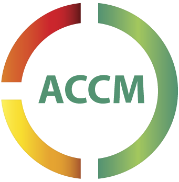 Application FormSection 1 - I am interested in the work of ACCM.  I would like to:Become a member of the Australian Council on Children and the Media and receive small screen (a monthly news digest - 11 issues per year). Please complete Sections 2 and 3 of this form.Subscribe to small screen (ACCM’s monthly news digest - 11 issues per year). Please complete Sections 2 and 3 of this form. Provide a tax deductible donation. ACCM is endorsed as an Income Tax Exempt Charity Entity and as aDeductible Gift Recipient - donations of $2 or more are tax deductible. Please complete Sections 2 and 3 of this form.Receive the free E-Bulletin. Please give your email address in Section 2.Section 2 - My detailsName:	 	 Organisation: 	 	Address:	 	 				Postcode:   	 Phone:		E-mail:		Section 3 - Payment details (all inclusive of 10% GST)National Organisation membership	$  280.00State or Local Organisation membership	$  100.00Individual membership	$    65.00(Membership is renewable on 1 July each year)small screen subscription	$    77.00Donation (tax deductible)	$_______			Total	$_______Payment by:Bank Transfer  BSB: 065 109  Account: 1000 8669		Credit Card through Trybooking:   https://www.trybooking.com/BPNPR		Cheque (payable to Australian Council on Children and the Media)If paying by Bank Transfer, please notify admin@childrenandmedia.org.auIf paying by Cheque, please post to PO Box 1240, Glenelg South, SA 5045Please complete and return this form to:Australian Council on Children and the Media, P O Box 1240 Glenelg South, SA 5045or email -  admin@childrenandmedia.org.au